Dobrý den,v městyse Chodová Planá, okres Tachov se 25.8. ztratily 2 fenky moskevského strážního psa jménem Dorota a Viktorka!!!

Kdybyste měli nějaké informace, volejte prosím na 731174612, případně napište na email macikskippy@seznam.czDorotka a Viktora jsou 2 roky staré fenky moskevského strážního psa. Mají červené obojky s přívěskem kódu, obě jsou čipované (Dorotka 941000024655403, Viktorka 941000024655495) i kastrované a váží cca 50 kg. Utekli včera dopoledne ze dvora. Pokud byste byli tak hodní, vytiskněte prosím pátrací letáček, který naleznete v příloze emailu a vyvěste ho na nástěnku, do výlohy či na jiné viditelné místo. Také si ho můžete vložit na své webové stránky.
Starosty okolních obcí prosíme o vyhlášení obecním rozhlasem!!!Aktuální info o pátrání najdete zde: https://www.psidetektiv.cz/zvire/dorota-viktorka-tachov-2021-08-25Leták ke sdílení najdete i na naší facebookové stránce: www.facebook.com/PsidetektivCZDěkuji za pomoc,
Magdalena Veselá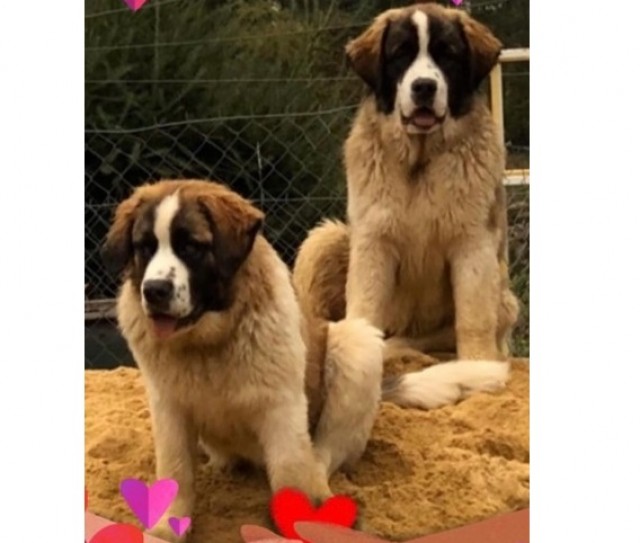 